Уважаемые посетители сайта!В 2020-2021 учебном году в МБДОУ «Детский сад с Башлыкент» функционируют 5 групп. Предлагаем Вам посетить странички и ознакомиться с подробной информацией.ГруппыНазвания1 младшая группа «Колобки»возраст детей 2-3года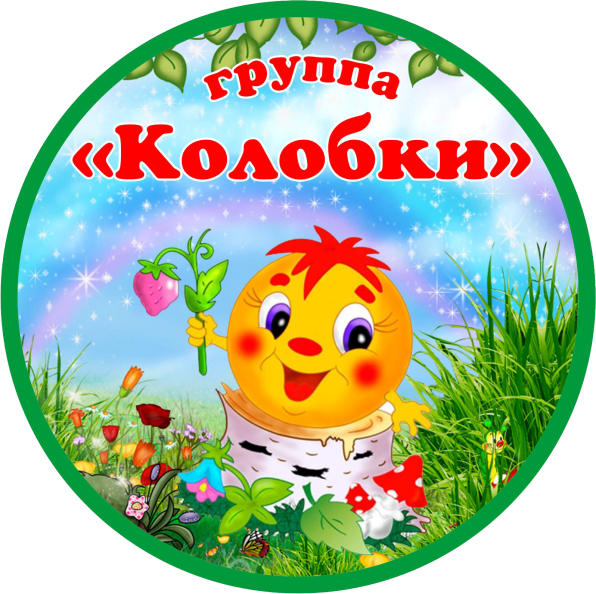 2 младшая группа«Зайчата»(возраст детей 3-4года)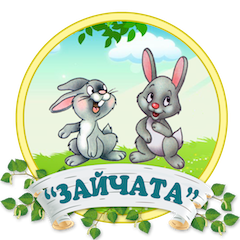 Средняя группа«Светофорик»(возраст детей 4-5 лет)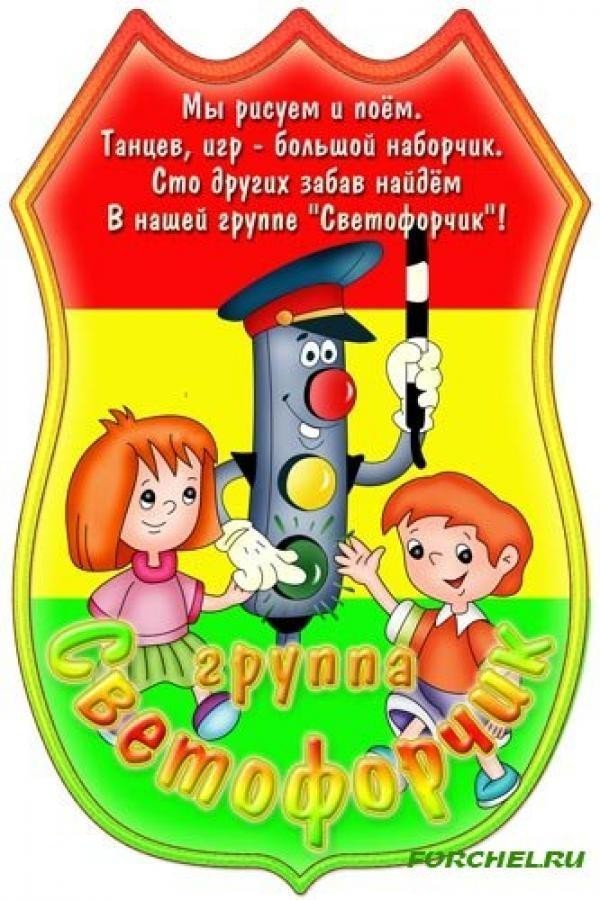  Средняя группа«Радуга»(возраст детей 4-5 лет)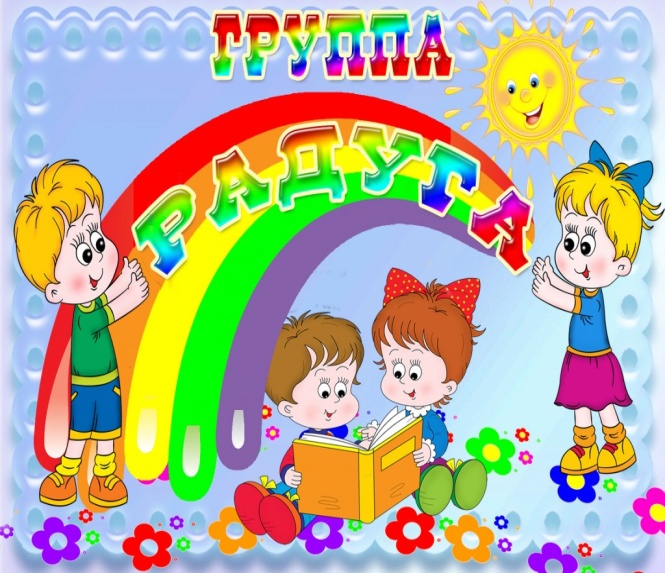  Старшая группа«Земляне»(возраст детей 5-7лет)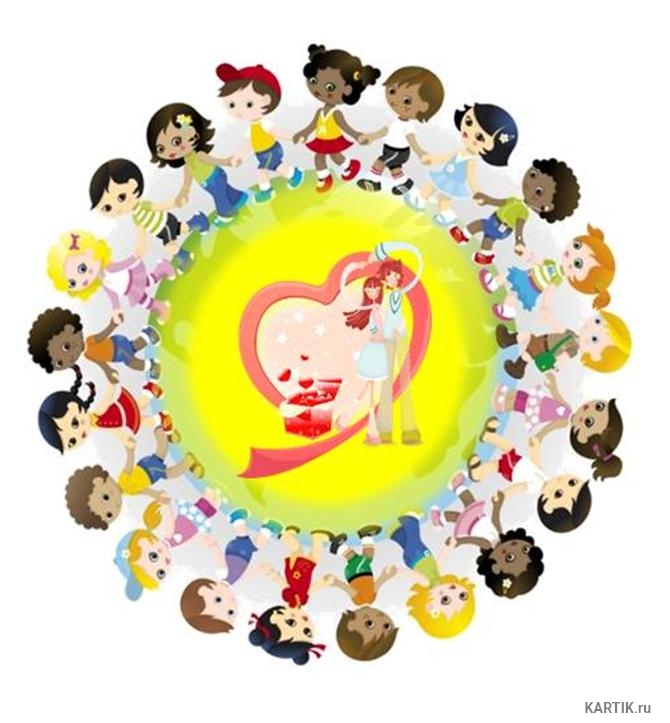 